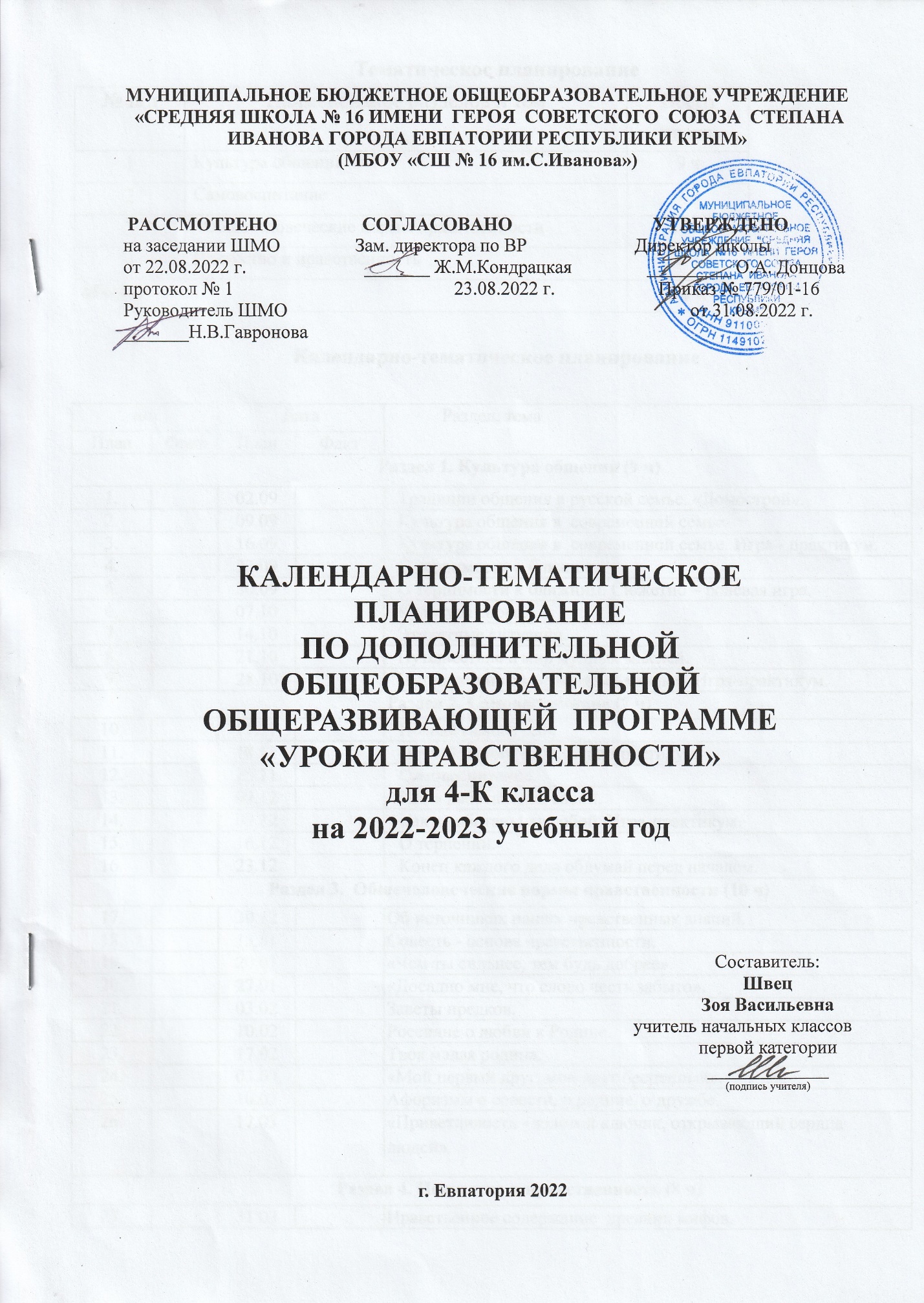 МУНИЦИПАЛЬНОЕ БЮДЖЕТНОЕ ОБЩЕОБРАЗОВАТЕЛЬНОЕ УЧРЕЖДЕНИЕ «СРЕДНЯЯ ШКОЛА №16 ИМЕНИ ГЕРОЯ СОВЕТСКОГО СОЮЗА СТЕПАНА ИВАНОВА ГОРОДА ЕВПАТОРИИ РЕСПУБЛИКИ КРЫМ»(МБОУ «СШ № 16 ИМ. С. ИВАНОВА»)КАЛЕНДАРНО-ТЕМАТИЧЕСКОЕПЛАНИРОВАНИЕПО ДУХОВНО-НРАВСТВЕННОМУ НАПРАВЛЕНИЮдля 4-К классана 2022-2023 учебный годСоставитель:Швец Зоя Васильевнаучитель начальных классовпервой категории  _____________(подпись учителя)г. Евпатория 2022Календарно-тематическое планирование 4-К классРассмотрено                    	                                 на заседании МО                         от 22.08.2022г.                             протокол № 1                               Руководитель МО                                                                   _______ Н. Г. КибалоСогласованозам. директора по УВР  ________ Ю. Г. Чернобиль                                                       от 23.08.2022г.УтверждаюДиректор школы______ О.А. ДонцоваПриказ № 779/01-16от 31.08.2022г.№ п/п№ п/пДатаДатаТема урокапланфактпланфактТема урока103.09День солидарности в борьбе с терроризмом. «Беслан- незаживающая рана».210.09Что значит быть ответственным на улице.317.09Правила поведения с незнакомыми людьми.424.09Земля- наш общий дом.501.10Знай и уважай законы своей страны.608.10Школа безопасности.715.10 Героическая оборона Севастополя.822.10Безопасность в сети интернет.929.10День народного единства.1012.11«Благодарность- это…»1119.11«Я говорю здравствуй».1226.11Её величество Природа.1303.12День инвалида.1410.12«Что такое правонарушение?»1517.12Профилактика простудных заболеваний.1624.12Путешествие в страну здоровья.1714.01Неравнодушие к жизненным проблемам других людей.1821.01Международный день памяти жертв Холокоста.1928.01Дружба начинается с улыбки.2004.02«Евпаторийскому десанту посвящается…»2111.02«Колокола памяти».2218.02Нравственные нормы общения.2325.02«Защитникам России- слава».2404.03«Человек и семья в народной культуре».2511.03«Моя мама!»2601.04«Уроки добра».2708.04«Крым и Россия- общая судьба».2815.04«Молодёжные движения».2922.04Я и закон.3029.04День единения.3106.05Урок памяти «Берегите Землю».3213.05Вредные привычки губят будущее человечества.3320.05День Победы.3427.05Жить в мире с собой и с другими. Моя безопасность во время каникул.